Приложение  1                                                                                                               к приказу Минобрнауки РА                                                                                           от «____»_______ 2019 г. №______ Сроки и места подачи заявлений на прохождение государственной итоговой аттестации по образовательным программам среднего общего образования, места регистрации на сдачу единого государственного экзамена на территории Республики Алтай в 2020 году* Органы местного самоуправления, осуществляющие управление в сфере образования в Республике Алтай, Региональный центр обработки информацииПриложение  2                                                                                                               к приказу Минобрнауки РА                                                                                           от «____»_______ 2019 г. №______ Образец заявления на участие в государственной итоговой аттестации по образовательным программам среднего общего образованияОбучающийся (выпускник) ООРуководителю образовательной организации____________________________________________________фамилияимя                                                                                                         отчествоНаименование документа, удостоверяющего личность _______________________________________________________________________СНИЛСпрошу зарегистрировать меня для участия в государственной итоговой аттестации по следующим учебным предметам: * Укажите «ДОСРОЧ» для выбора досрочного периода (март-апрель), «ОСН» - основного периода (май-июнь) и «ДОП» - дополнительные сроки (резервные дни).
** Укажите форму проведения ГВЭ по русскому языку (диктант предусмотрен для обучающихся с расстройствами аутистического спектра).Прошу создать условия, учитывающие состояние здоровья, особенности психофизического развития, для сдачи ЕГЭ/ГВЭ подтверждаемого:         копией рекомендаций психолого-медико-педагогической комиссии        оригиналом или заверенной в установленном порядке копией справки, подтверждающей факт установления инвалидности, выданной федеральным государственным учреждением медико-социальной экспертизыУказать дополнительные условия, учитывающие состояние здоровья, особенности психофизического развития        специализированная аудитория        увеличение продолжительности выполнения экзаменационной работы на 1,5 часа       увеличение продолжительности выполнения экзаменационной работы ЕГЭ по иностранным языкам с включенным разделом «Говорение» на 30 минут(иные дополнительные условия/материально-техническое оснащение, учитывающие состояние здоровья, особенности психофизического развития)Согласие на обработку персональных данных прилагается.C Порядком проведения ГИА и с Памяткой о правилах проведения ГИА в 2020 году ознакомлен(а).        Подпись заявителя   ______________/______________________                                                                                                           (Ф.И.О.)Подпись родителя (законного представителя) _____________ /__________________                                                                                                                    (Ф.И.О.) «____» _____________ 20___ г.Контактный телефон	Регистрационный номерОбразец заявления на участие в государственной итоговой аттестации по образовательным программам среднего общего образованияОбучающийся СПО (иностранной ОО)Руководителю образовательной организации____________________________________________________фамилияимя                                                                                                         отчествопроживающий(-ая) по адресу: ______________________________________________________________________________________________________________________________________________(город (село), район, улица, дом, квартира)Имею гражданство:  Российской Федерации  стран СНГ  другое  без гражданстваНаименование документа, удостоверяющего личность ______________________________________________________________________СНИЛСявляюсь: 1.  обучающимся по образовательным программам среднего профессионального образования _____________________________________________________________________________________________________________________________                                          (наименование образовательной организации)2.  обучающимся, получающим среднее общее образование в иностранной образовательной организации ___________________________________________________                                      (наименование образовательной организации)Прошу включить меня в число участников в государственной итоговой аттестации  2020 года и зарегистрировать на сдачу экзаменов на территории Республики Алтай  по следующим учебным предметам: * Укажите «ДОСРОЧ» для выбора досрочного периода (март-апрель), «ОСН» - основного периода (май-июнь) и «ДОП» - дополнительные сроки (резервные дни). Выпускники прошлых лет вправе участвовать в ЕГЭ в досрочный период (основные и дополнительные сроки) и (или) дополнительные сроки основного периода  (с 18  июня 2020г.)).Справка из образовательной организации, подтверждающая освоение образовательных программ среднего общего образования или завершение освоения образовательных программ среднего общего образования в текущем учебном году прилагается.Прошу создать условия, учитывающие состояние здоровья, особенности психофизического развития, для сдачи ЕГЭ подтверждаемого:         копией рекомендаций психолого-медико-педагогической комиссии        оригиналом или заверенной в установленном порядке копией справки, подтверждающей факт установления инвалидности, выданной федеральным государственным учреждением медико-социальной экспертизыУказать дополнительные условия, учитывающие состояние здоровья, особенности психофизического развития        специализированная аудитория        увеличение продолжительности выполнения экзаменационной работы на 1,5 часа       увеличение продолжительности выполнения экзаменационной работы ЕГЭ по иностранным языкам с включенным разделом «Говорение» на 30 минут(иные дополнительные условия/материально-техническое оснащение, учитывающие состояние здоровья, особенности психофизического развития)Согласие на обработку персональных данных прилагается.C Порядком проведения ГИА и с Памяткой о правилах проведения ГИА в 2020 году ознакомлен(а).        Подпись заявителя   ______________/______________________(Ф.И.О.) «____» _____________ 20___ г.Контактный телефон	Регистрационный номерОбразец заявления для участия в едином государственном экзаменеВыпускник прошлых летПредседателю ГЭК-11 РАА.В. Бондаренкофамилияимя                                                                                                         отчествопроживающий(-ая) по адресу: ______________________________________________________________________________________________________________________________________________(город (село), район, улица, дом, квартира)Имею гражданство:  Российской Федерации  стран СНГ  другое  без гражданстваНаименование документа, удостоверяющего личность ______________________________________________________________________СНИЛСявляюсь: 1.  выпускником прошлых лет, окончившим(-ей) в _____ году _____________________________________________________________________________(наименование образовательной организации)2.  выпускником прошлых лет, получившим образование в иностранной образовательной организации.Имею документ об образовании (заверенный в установленном порядке перевод для иностранного документа об образовании)__________________________________________серия_________, номер______________, выдан_________. ______________. ___________г.Прошу зарегистрировать меня для участия в едином государственном экзамене на территории Республики Алтай по следующим учебным предметам: * Укажите «ДОСРОЧ» для выбора досрочного периода (март-апрель) и (или) «ДОП» - дополнительные сроки (резервные дни). Выпускники прошлых лет вправе участвовать в ЕГЭ в досрочный период (основные и дополнительные сроки) и (или) дополнительные сроки основного периода (с 18 июня 2020г.)).Прошу создать условия, учитывающие состояние здоровья, особенности психофизического развития, для сдачи ЕГЭ подтверждаемого:         копией рекомендаций психолого-медико-педагогической комиссии        оригиналом или заверенной в установленном порядке копией справки, подтверждающей факт установления инвалидности, выданной федеральным государственным учреждением медико-социальной экспертизыУказать дополнительные условия, учитывающие состояние здоровья, особенности психофизического развития        специализированная аудитория        увеличение продолжительности выполнения экзаменационной работы на 1,5 часа       увеличение продолжительности выполнения экзаменационной работы ЕГЭ по иностранным языкам с включенным разделом «Говорение» на 30 минут (иные дополнительные условия/материально-техническое оснащение, учитывающие состояние здоровья, особенности психофизического развития)Согласие на обработку персональных данных прилагается.C Порядком проведения ГИА и с Памяткой о правилах проведения ГИА в 2020 году ознакомлен (ознакомлена)        Подпись заявителя   ______________/______________________(Ф.И.О.) «____» _____________ 20___ г.Контактный телефон	Регистрационный номерОбразец согласия родителя/законного представителяна обработку персональных данных несовершеннолетнегоСОГЛАСИЕ РОДИТЕЛЯ/ЗАКОННОГО ПРЕДСТАВИТЕЛЯ
НА ОБРАБОТКУ ПЕРСОНАЛЬНЫХ ДАННЫХ НЕСОВЕРШЕННОЛЕТНЕГОЯ, ________________________________________________________________,                                                      (ФИО родителя или законного представителя)паспорт ___________ выдан _______________________________________________,         (серия, номер)                                                                        (когда и кем выдан)_______________________________________________________________________(в случае опекунства указать реквизиты документа, на основании которого осуществляется опека или попечительство)являясь законным представителем несовершеннолетнего _______________________________________________________________________, (ФИО несовершеннолетнего)приходящегося мне _____________, зарегистрированного по адресу:_____________________________________________________________________________________,даю свое согласие на обработку в _____________________________________________                                                                                            (наименование образовательной организации)персональных данных несовершеннолетнего, относящихся исключительно к перечисленным ниже категориям персональных данных: фамилия, имя, отчество; пол; дата рождения; тип документа, удостоверяющего личность; данные документа, удостоверяющего личность; гражданство; информация о выбранных экзаменах; информация о результатах итогового сочинения (изложения), информация об отнесении участника единого государственного экзамена или государственного выпускного экзамена к категории лиц с ограниченными возможностями здоровья, инвалидов; информация о результатах экзаменов.Я даю согласие на использование персональных данных несовершеннолетнего исключительно в целях формирования федеральной информационной системы обеспечения проведения государственной итоговой аттестации обучающихся, освоивших основные образовательные программы основного общего и среднего общего образования, и приема граждан в образовательные организации для получения среднего профессионального и высшего образования (ФИС) и региональной информационной системы обеспечения проведения государственной итоговой аттестации обучающихся, освоивших основные образовательные программы основного общего и среднего общего образования (РИС), а также на хранение данных об этих результатах на электронных носителях.Настоящее согласие предоставляется мной на осуществление действий в отношении персональных данных несовершеннолетнего, которые необходимы для достижения указанных выше целей, включая (без ограничения) сбор, систематизацию, накопление, хранение, уточнение (обновление, изменение), использование, передачу третьи лицам для осуществления действий по обмену информацией: операторам ФИС и РИС, Министерству образования и науки Республики Алтай, БУ РА «Республиканский центр оценки качества образования» Региональный центр обработки информации, Федеральному бюджетному государственному учреждению «Федеральный центр тестирования», Федеральной службе по надзору в сфере образования и науки, обезличивание, блокирование персональных данных, а также осуществление любых иных действий, предусмотренных действующим законодательством Российской Федерации.Я проинформирован, что ________________________________________ гарантирует	(наименование образовательной организации) обработку персональных данных несовершеннолетнего в соответствии с действующим законодательством Российской Федерации как неавтоматизированным, так и автоматизированным способами.Данное согласие действует до достижения целей обработки персональных данных или в течение срока хранения информации.Данное согласие может быть отозвано в любой момент по моему  письменному заявлению. Я подтверждаю, что, давая такое согласие, я действую по собственной воле и в интересах несовершеннолетнего.«____» ___________ 201__ г.                           _____________ /_________________/                                                                                                                                             Подпись                         Расшифровка подписи    Образец согласия совершеннолетнего участникана обработку персональных данных СОГЛАСИЕ НА ОБРАБОТКУ ПЕРСОНАЛЬНЫХ ДАННЫХЯ, _______________________________________________________________________,(ФИО)паспорт _____________ выдан _______________________________________________,(серия, номер)	(когда и кем выдан)адрес регистрации: _________________________________________________________,даю свое согласие на обработку в________________________________________________(наименование организации)моих персональных данных, относящихся исключительно к перечисленным ниже категориям персональных данных: фамилия, имя, отчество; пол; дата рождения; тип документа, удостоверяющего личность; данные документа, удостоверяющего личность; гражданство; информация о выбранных экзаменах; информация о результатах итогового сочинения (изложения), информация об отнесении участника единого государственного экзамена или государственного выпускного экзамена к категории лиц с ограниченными возможностями здоровья, инвалидов; информация о результатах экзаменов.Я даю согласие на использование моих персональных данных исключительно в целях формирования федеральной информационной системы обеспечения проведения государственной итоговой аттестации обучающихся, освоивших основные образовательные программы основного общего и среднего общего образования, и приема граждан в образовательные организации для получения среднего профессионального и высшего образования (ФИС) и региональной информационной системы обеспечения проведения государственной итоговой аттестации обучающихся, освоивших основные образовательные программы основного общего и среднего общего образования (РИС), а также на хранение данных об этих результатах на электронных носителях.Настоящее согласие предоставляется мной на осуществление действий в отношении моих персональных данных, которые необходимы для достижения указанных выше целей, включая (без ограничения) сбор, систематизацию, накопление, хранение, уточнение (обновление, изменение), использование, передачу третьим лицам для осуществления действий по обмену информацией Министерству образования и науки Республики Алтай, БУ РА «Республиканский центр оценки качества образования» Региональный центр обработки информации, Федеральному бюджетному государственному учреждению «Федеральный центр тестирования», Федеральной службе по надзору в сфере образования и науки, обезличивание, блокирование персональных данных, а также осуществление любых иных действий, предусмотренных действующим законодательством РФ. Я проинформирован, что _______________________________________гарантирует                                                                                                                    (наименование организации)обработку моих персональных данных в соответствии с действующим законодательством РФ как неавтоматизированным, так и автоматизированным способами.Данное согласие действует до достижения целей обработки персональных данных или в течение срока хранения информации.Данное согласие может быть отозвано в любой момент по моему письменному заявлению.Я подтверждаю, что, давая такое согласие, я действую по собственной воле и в своих интересах.«____» __________ 201__ г.	_____________ /______________________/Подпись	Расшифровка подписи№ п/пКатегория участников ГИА-11, в том числе в форме ЕГЭМеста подачи заявлений на прохождение ГИА-11, места регистрации на сдачу ЕГЭСроки подачи заявлений на прохождение ГИА-11, регистрации на сдачу ЕГЭДосрочный (март-апрель 2020г.) и основной период (май-июнь 2020г.)Досрочный (март-апрель 2020г.) и основной период (май-июнь 2020г.)Досрочный (март-апрель 2020г.) и основной период (май-июнь 2020г.)Досрочный (март-апрель 2020г.) и основной период (май-июнь 2020г.)1Обучающиеся XI (XII) классов, не имеющие академической задолженности, в том числе за итоговое сочинение (изложение), и в полном объеме выполнившим учебный план или индивидуальный учебный план (имеющие годовые отметки по всем учебным предметам учебного плана за каждый год обучения по образовательной программе среднего общего образования не ниже удовлетворительного)Организация, осуществляющая образовательную деятельность, в которой были освоены основные образовательные программы среднего общего образования до 1 февраля 2020 года2 Обучающиеся X-XI (XII) классов по образовательным программам среднего общего образования (для участия в ГИА-11 по учебным предметам, освоение которых завершилось ранее)Организация, осуществляющая образовательную деятельность, в которой были освоены основные образовательные программы среднего общего образования до 1 февраля 2020 года3Обучающиеся, освоившие образовательную программу среднего общего образования в форме самообразования или семейного образованияОрганизация, осуществляющая образовательную деятельность, в которой были освоены основные образовательные программы среднего общего образования до 1 февраля 2020 года4Лица, не прошедшие государственную итоговую аттестацию и не получившие документ государственного образца о среднем общем образовании в предыдущие годыОрганизация, осуществляющая образовательную деятельность, в которой обучающиеся осваивали образовательные программы среднего общего образованиядо 1 февраля 2020 года5Выпускники прошлых лет – лица, освоившие образовательные программы среднего общего образования в предыдущие годы и имеющие документ об образовании, подтверждающий получение среднего общего образования (или образовательные программы среднего (полного) общего образования  – для лиц, получивших документ об образовании, подтверждающий получение среднего (полного) общего образования, до 1 сентября 2013 года), а также граждане, имеющие среднее общее образование, полученное в иностранных образовательных организацияхОрганы местного самоуправления, осуществляющие управление в сфере образования в Республике Алтай или Региональный центр обработки информации*до 1 февраля 2020 года6Обучающиеся, получающие среднее общее образование в рамках освоения образовательных программ среднего профессионального образования, в том числе  образовательных программ среднего профессионального образования, интегрированных с образовательными программами среднего общего образования, а также обучающиеся, получающие среднее общее образование в иностранных образовательных организацияхОрганизация, осуществляющая образовательную деятельность, в которой были освоены основные образовательные программы среднего общего образованиядо 1 февраля 2020 года7Обучающиеся, получающие среднее общее образование по образовательным программам среднего общего образования в специальных учебно-воспитательных учреждениях закрытого типа, а также в учреждениях, исполняющих наказание в виде лишения свободыОрганизация, осуществляющая образовательную деятельность, в которой были освоены основные образовательные программы среднего общего образованиядо 1 февраля 2020 года1МО «г. Горно-Алтайск»649000, г. Горно-Алтайск, пр. Коммунистический, 18649000, г. Горно-Алтайск, пр. Коммунистический, 18(38822)2-26-67muko@mail.gorny.ru2МО «Кош-Агачский район»649780, с. Кош-Агач, ул. Мелиоративная, 1649780, с. Кош-Агач, ул. Мелиоративная, 1(38842)22-0-10obrazovaniekosh@list.ru3МО «Майминский район»649100, с. Майма, ул. Советская, 36649100, с. Майма, ул. Советская, 36(38844)22-4-35amo_oo@mail.ru4МО «Онгудайский район»649440, с. Онгудай, ул. Советская, 78649440, с. Онгудай, ул. Советская, 78(38845)21-1-52o-otdel@mail.ru5МО «Турочакский район»649140, с. Турочак, ул. Советская, 77649140, с. Турочак, ул. Советская, 77(38843)22-3-42turochak_roo@mail.ru6МО «Улаганский район»649750, с. Улаган, ул. А.В. Санаа, 10649750, с. Улаган, ул. А.В. Санаа, 10(38846)22-7-51rayoo@yandex.ru7МО «Усть-Канский район»649450, с. Усть-Кан, ул. Первомайская, 2649450, с. Усть-Кан, ул. Первомайская, 2(38847)22-5-75ust-kanuo@mail.ru8МО «Усть-Коксинский район»649490, с. Усть-Кокса, ул. Харитошкина, 4649490, с. Усть-Кокса, ул. Харитошкина, 4(38848)22-4-46raioo-u-k@mail.ru9МО «Чемальский район»649240, с. Чемал, ул. Пчелкина, 89649240, с. Чемал, ул. Пчелкина, 89(38841)22-1-75roo@chemal-oo.ru10МО «Чойский район»649180, с. Чоя, ул. Ленина, 27649180, с. Чоя, ул. Ленина, 27(38840)22-6-25roo-choya@yandex.ru11МО «Шебалинский район»649220, с. Шебалино, ул. Советская, 19649220, с. Шебалино, ул. Советская, 19(38849)21-3-47shebalino-raioo@mail.ru12Региональный центр обработки информации649000, г. Горно-Алтайск, пр. Коммунистический, 44/1649000, г. Горно-Алтайск, пр. Коммунистический, 44/1(38822)4-77-81altay.ege@yandex.ruзаявление.заявление.заявление.заявление.заявление.заявление.заявление.заявление.заявление.заявление.заявление.заявление.заявление.заявление.Я,Дата рождения:чч.мм.ггСерияНомерПол:МужскойЖенский,НамНаименование учебного предметаОтметка о выборе формы ЕГЭВыбор даты или периода проведения *Наименование учебного предметаОтметка о выборе формы ЕГЭВыбор даты или периода проведения *Русский языкМатематика (базовый уровень)Математика (профильный уровень)ФизикаХимияИнформатика и ИКТБиологияИсторияГеографияЛитератураОбществознаниеАнглийский язык (письменная часть)Английский язык (устная часть)Немецкий язык  (письменная часть)Немецкий язык (устная часть)Французский язык (письменная часть)Французский язык (устная часть)Испанский язык (письменная часть)Испанский язык (устная часть)Китайский язык (письменная часть)Китайский язык (устная часть)Наименование учебного предметаОтметка о выборе формы ГВЭОтметка о выборе формы ГВЭВыбор даты или периода проведения *Наименование учебного предметаписьменная формаустная формаВыбор даты или периода проведения *Русский язык** Сочинение   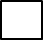      Изложение       Диктант     Математика ФизикаХимияИнформатика и ИКТБиологияИсторияГеографияЛитератураОбществознаниеАнглийский языкНемецкий языкФранцузский языкИспанский языкКитайский языкРодной языкРодная  литературазаявление.заявление.заявление.заявление.заявление.заявление.заявление.заявление.заявление.заявление.заявление.заявление.заявление.заявление.Я,Дата рождения:чч.мм.ггСерияНомерПол:МужскойЖенский,НамНаименование учебного предметаОтметка о выборе формы ЕГЭВыбор даты или периода проведения *Наименование учебного предметаОтметка о выборе формы ЕГЭВыбор даты или периода проведения *Русский языкМатематика (базовый уровень)Математика (профильный уровень)ФизикаХимияИнформатика и ИКТБиологияИсторияГеографияЛитератураОбществознаниеАнглийский язык (письменная часть)Английский язык (устная часть)Немецкий язык  (письменная часть)Немецкий язык (устная часть)Французский язык (письменная часть)Французский язык (устная часть)Испанский язык (письменная часть)Испанский язык (устная часть)Китайский язык (письменная часть)Китайский язык (устная часть)заявление.заявление.заявление.заявление.заявление.заявление.заявление.заявление.заявление.заявление.заявление.заявление.заявление.заявление.Я,Дата рождения:чч.мм.ггСерияНомерПол:МужскойЖенский,НамНаименование предметаВыбор даты или периода проведения *Наименование предметаВыбор даты или периода проведения *Русский языкАнглийский язык (письменная часть)Математика (профильный уровень)Английский язык (устная часть)ФизикаНемецкий язык  (письменная часть)ХимияНемецкий язык (устная часть)Информатика и ИКТФранцузский язык (письменная часть)БиологияФранцузский язык (устная часть)ИсторияИспанский язык (письменная часть)ГеографияИспанский язык (устная часть)ЛитератураКитайский язык (письменная часть)ОбществознаниеКитайский язык (устная часть)